ҠАРАР	                                              РЕШЕНИЕО внесение изменений в решение Совета от 22.12.2017 г. №28/217Об утверждении   Дополнительного соглашения №5 к Соглашению  между  Администрацией  муниципального района Шаранский  район Республики Башкортостан и Администрацией сельского  поселения Базгиевский сельсовет муниципального района Шаранский район Республики Башкортостан о передаче Администрации муниципального  района Шаранский район Республики Башкортостан осуществления части полномочий сельского  поселения Базгиевский сельсовет муниципального района Шаранский район Республики БашкортостанВ соответствии с частью 4 статьи 15 Федерального закона №131-ФЗ от 6 октября 2003 года «Об общих принципах организации местного самоуправления в Российской Федерации», Совет сельского поселения  Базгиевский  сельсовет муниципального района Шаранский район  Республики Башкортостан решил:Внести изменение в  Дополнительное соглашение №5 к Соглашению  между  Администрацией  муниципального района Шаранский  район Республики Башкортостан и Администрацией сельского  поселения Базгиевский сельсовет муниципального района Шаранский район Республики Башкортостан о передаче Администрации муниципального района Шаранский район Республики Башкортостан осуществления части полномочий сельского  поселения Базгиевский сельсовет муниципального района Шаранский район Республики Башкортостан, утвержденное решением Совета сельского  поселения Базгиевский сельсовет муниципального района Шаранский район Республики Башкортостан  от 22.12.2017г. №28/217,  изложив подпункт 1.2. пункта 1  в новой редакции:	«1.2.пункт 2 статьи 2 изложить в следующей редакции:	«2) перечисляет финансовые средства Стороне 2 в виде межбюджетных трансфертов на осуществление пенсионного обеспечения 30537,36 (тридцать тысяч пятьсот тридцать семь рублей) 36 копеек.».Настоящее решение обнародовать на информационном стенде в здании администрации сельского поселения и разместить на сайте сельского поселения Базгиевский сельсовет муниципального района Шаранский район Республики Башкортостан bazgievo.sharan-sovet.ru.Контроль за исполнением настоящего решения возложить на постоянную комиссию Совета по социально-гуманитарным вопросам и охране правопорядка. Глава сельского поселения Базгиевский сельсовет	                                                     Т.А.Закировс. Базгиево27.11.2018№35/279 БАШҠОРТОСТАН  РЕСПУБЛИКАҺЫШАРАН  РАЙОНЫ МУНИЦИПАЛЬ РАЙОНЫНЫҢБАЗГЫЯ АУЫЛ СОВЕТЫАУЫЛ БИЛӘМӘҺЕ СОВЕТЫ452632,  Базгыя аулы, Үҙәк урам, 50   тел.(34769) 2-42-35, e-mail:basgss@yandex.ru,http://www.bazgievo.sharan-sovet.ruИНН 0251000944,ОГРН 1020200612937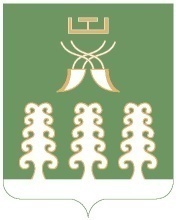 РЕСПУБЛИКА БАШКОРТОСТАНМУНИЦИПАЛЬНОГО РАЙОНА ШАРАНСКИЙ РАЙОНСОВЕТ СЕЛЬСКОГО ПОСЕЛЕНИЯ БАЗГИЕВСКИЙ СЕЛЬСОВЕТ 452632,Шаранский район c. Базгиево, ул.Центральная, 50         тел.(34769) 2-42-35, e-mail:basgss@yandex.ruhttp://www.bazgievo.sharan-sovet.ruИНН 0251000944,ОГРН 1020200612937